DELIBERE n. 72/2023 DEL  17 gennaio 2023Punto 8 all’o.d.g.: Recepimento regolamento voto elettronico del CNOPIn data diciassette gennaio duemilaventitre alle ore 20.30, presso la sede dell’Ordine, si riunisce il Consiglio dell’Ordine.Sono presenti i Consiglieri:Esito della votazione:Favorevoli: n.12Contrari: 0****VISTO l’art. 97 della Costituzione Italiana;
-VISTO la legge 18 febbraio 1989, n. 56 e successive modificazioni;
-Considerato che tra meno di un anno si svolgeranno le elezioni per il rinnovo del Consiglio dell’Ordine;--PRESA VISIONE della bozza di regolamento sul voto elettronico redatto dal CNOP ;
MESSA AI VOTI la bozza presentata;
DELIBERA
È approvata la bozza del “Regolamento sul voto elettronico” del Cnop che si allega alla presente deliberazione e di cui costituisce parte integrante. (All 1   Delibera n. 72Dott.ssa Biancamaria Cavallini		Dott.ssa Mara Fiaschi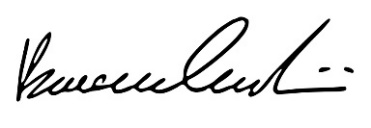 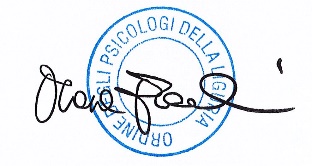 CONSIGLIERICONSIGLIERIPresenteAssenteBARATTA BEATRICEXBATTAGLIAALESSIAXBRAMERIALESSANDRAXCALLEROGIULIANAXCAVALLINIBIANCAMARIAXDE DONNOARMANDOXDURANDFRANCESCOXFEMIACLARETTAXFIASCHIMARA DONATELLAXNOTAFRANCESCAXPITTALUGAMARINAXROMEOGIUSEPPINAXVERDEALFREDOXVITALORENZOXZUNINOANNAX